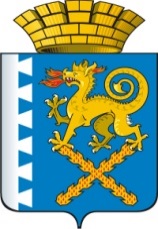 ГЛАВА НОВОЛЯЛИНСКОГО ГОРОДСКОГО ОКРУГАП О С Т А Н О В Л Е Н И Еот 19.03.2018г.№ 225 г. Новая ЛяляО направлении отчета об исполнении бюджета Новолялинского городского округа за 2017 год в Контрольный орган Новолялинского городского  округаВ соответствии состатьями 9, 264.4 Бюджетного кодекса Российской Федерации, статьей 28 Федерального закона от 06.10.2003 N131-ФЗ «Об общих принципах организации местного самоуправления в Российской Федерации», Положением о бюджетном процессе в Новолялинском городском округе, утвержденным Решением Думы Новолялинского городского округа от 27.06.2013 №109, Порядком предоставления, рассмотрения и утверждения годового отчета об исполнении бюджета Новолялинского городского округа, утвержденного Решением Думы Новолялинского городского округа от 29.01.2009 №111, Порядком проведения внешней проверки годового отчета об исполнении бюджета Новолялинского городского округа, утвержденного Решением Думы Новолялинского городского округа от 31.01.2013 №70, руководствуясь Уставом Новолялинского городского округа, ПОСТАНОВЛЯЮ:	1. Администрации Новолялинского городского округа в срок до 1 апреля 2018 года направить отчет об исполнении бюджета Новолялинского городского округа за 2017 год в Контрольный орган Новолялинского городского округа для подготовки заключения.	2.Настоящее постановление опубликовать в «Муниципальном вестнике Новолялинского городского округа» и разместить на официальном сайте Новолялинского городского округа.	3.Контроль исполнения настоящего постановления оставляю за собой.Глава округа                                                                                 С.А. Бондаренко